§10153.  DefinitionsAs used in this chapter, unless the context otherwise indicates, the following terms have the following meanings.  [PL 2009, c. 591, §1 (NEW).]1.  Energy savings improvement.  "Energy savings improvement" means an improvement to qualifying property that, as determined by the trust, is new and permanently affixed to qualifying property and that:A.  Will result in increased energy efficiency and substantially reduced energy use and:(1)  Meets or exceeds applicable United States Environmental Protection Agency and United States Department of Energy Energy Star program or similar energy efficiency standards established or approved by the trust; or(2)  Involves weatherization of residential, commercial or industrial property in a manner approved by the trust; or  [PL 2009, c. 591, §1 (NEW).]B.  Involves a renewable energy installation, an electric thermal storage system or any heating equipment that meets or exceeds standards established or approved by the trust.  [PL 2011, c. 84, §1 (AMD).][PL 2011, c. 84, §1 (AMD).]2.  PACE agreement.  "PACE agreement" means an agreement that authorizes the creation of a PACE mortgage on qualifying property and that is approved in writing by all owners of the qualifying property at the time of the agreement, other than mortgage holders.[PL 2009, c. 591, §1 (NEW).]3.  PACE assessment.  "PACE assessment" means an assessment made against qualifying property to repay a PACE mortgage.[PL 2009, c. 591, §1 (NEW).]4.  PACE mortgage.  "PACE mortgage" means a mortgage securing a loan made pursuant to a PACE program to fund energy savings improvements on qualifying property.[PL 2009, c. 591, §1 (NEW).]5.  PACE ordinance.  "PACE ordinance" means an ordinance adopted by the legislative body of a municipality for the purpose of participating in a PACE program.[PL 2009, c. 591, §1 (NEW).]6.  PACE program.  "PACE program" means a program established under this chapter by the trust or a municipality under which property owners can finance energy savings improvements on qualifying property.[PL 2009, c. 591, §1 (NEW).]7.  Qualifying property.  "Qualifying property" means real property located in a municipality that participates in a PACE program pursuant to this chapter.[PL 2009, c. 591, §1 (NEW).]8.  Renewable energy installation.  "Renewable energy installation" means a fixture, product, system, device or interacting group of devices installed behind the meter at a qualifying property, or on contiguous property under common ownership, that produces energy or heat from renewable sources, including, but not limited to, photovoltaic systems, solar thermal systems, biomass systems including but not limited to masonry stoves and wood pellet systems, landfill gas to energy systems, geothermal systems, wind systems and any other systems eligible for funding under federal Qualified Energy Conservation Bonds or federal Clean Renewable Energy Bonds.[PL 2013, c. 157, §1 (AMD).]9.  Trust.  "Trust" means the Efficiency Maine Trust established in section 10103.[PL 2009, c. 591, §1 (NEW).]SECTION HISTORYPL 2009, c. 591, §1 (NEW). PL 2011, c. 84, §1 (AMD). PL 2013, c. 157, §1 (AMD). The State of Maine claims a copyright in its codified statutes. If you intend to republish this material, we require that you include the following disclaimer in your publication:All copyrights and other rights to statutory text are reserved by the State of Maine. The text included in this publication reflects changes made through the First Regular and First Special Session of the 131st Maine Legislature and is current through November 1. 2023
                    . The text is subject to change without notice. It is a version that has not been officially certified by the Secretary of State. Refer to the Maine Revised Statutes Annotated and supplements for certified text.
                The Office of the Revisor of Statutes also requests that you send us one copy of any statutory publication you may produce. Our goal is not to restrict publishing activity, but to keep track of who is publishing what, to identify any needless duplication and to preserve the State's copyright rights.PLEASE NOTE: The Revisor's Office cannot perform research for or provide legal advice or interpretation of Maine law to the public. If you need legal assistance, please contact a qualified attorney.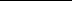 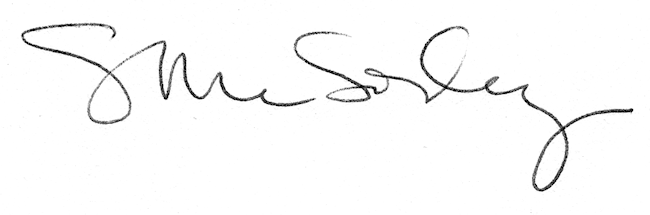 